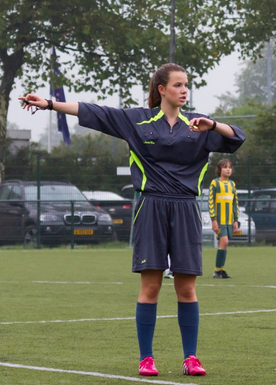 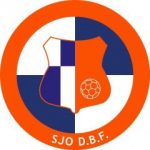 De sjo D.B.F. organiseert begin 2017 een opleiding voor jeugdscheidsrechters:Lijkt het je leuk om een jeugdwedstrijd te leidenBen je ouder dan 13 jaarWil je meer weten van de regels.Meld je aan via onderstaande mailadressen voor deze opleiding. U wordt daarna op de hoogte gebracht van de data van de opleiding.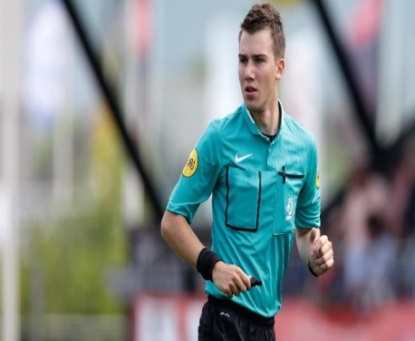 Wilco van Bergen (wb.begreat@gmail.com)Karen Verdonk (karenverdonk@Hotmail.com)